OCEAN TRIVIA 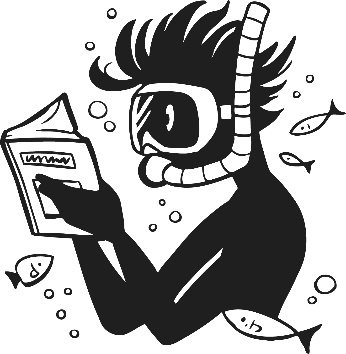 Trivia Questions: Ocean CreaturesWhat is the largest fish in the world? Whale shark What creature has a secret pocket in their armpit to store food? Sea otter Which species of sea creature does the male give birth and care for the babies? Seahorse Which sea creature sleeps with one eye open? Dolphin What color are clownfish? Orange and white At 188 decimals, the call of what animal is the loudest sound made by any animal on the planet? Blue whale Where is a shrimp’s heart? In its head What creatures have no head, mouth, eyes, feelers, bones, heart, lungs, or brain, yet they are alive? Sea sponges What creature lives on every continent except Antarctica? Turtles Do sharks have bones? No, they have cartilageTrivia Questions: Ocean Tides and WeatherWhat object in outer space is mainly responsible for the Earth’s tides?  The Moon How often do tides usually happen? Two high tides and two low tides per dayWhy does the moon have a bigger effect on Earth’s tides than the Sun?  Because it is closerWhat is caused by the wind blowing over the surface of the water?  Waves What is the chemical formula for water? H2O A long, high sea wave caused by an earthquake, submarine landslide, or other disturbance is called what? A tsunami Tides are caused because the moon’s gravity is pulling the water (up or down), while the earth’s gravity is pulling the water (up or down). Where do jet streams form? At the boundaries between hot and cold air masses Where are jet streams found? Six to nine miles above the EarthCan a plane fly through a jet stream? Yes  